Пособие по математике «Веселые ладошки» для дошкольников 4-5 лет.   В дошкольном возрасте одна из достаточно сложных задач - это  сформировать математические представления у ребенка. Для полноценного развития малыша важно задействовать все основные формы восприятия, такие как, зрительное, тактильное и слуховое. Так же у детей в этом возрасте не сформировано абстрактное мышление которое позволяет лучше решать математические задачи. С этой целью мною было разработано дидактическое пособие, которое представляет собой  наглядный счет на пальцах. Данное пособие разработано для детей среднего (старшего) дошкольного возраста. Математическое пособие имеет много преимуществ: - оно безопасно для малышей любого возраста, так как не имеет острых углов- приятна тактильно- изготовлена из экологического материала- привлекает внимание  детей-  оно не порвется, его  можно гнуть, мять, сворачивать - можно использовать в различных формах организации работы с детьми; -мобильность использования пособия на улице в помещении- дифференциация образовательной работы с учетом определенных способностей и уровня знаний у детей;Цель: Формирование базовых математических понятий и представлений, таких как количество, число, величина, форма, пространство и время.Задачи:1) Обучение основам счета в пределах 10, сравнения в пределах 5.2)  Формирование умений и закрепление навыков сравнения, сложения, вычитания чисел.3) Развитие мелкой моторики и координации движений руки, необходимых для письма и счета.4) Воспитание интереса к математике и формирование мотивации к обучению. Для изготовления пособия нам понадобиться: фетр различных цветов,  плотный картон, клеевые липучки, акриловая краска, бусины, плотная нитка.1. Выбор контрастных цветов и выкройка ладошек.2.) Выкройка цифр (от 1 до 10, и 1 до 5 так же знаки +-= и < >) и прорисовка(вышивка) их на квадратиках (3*3 см) 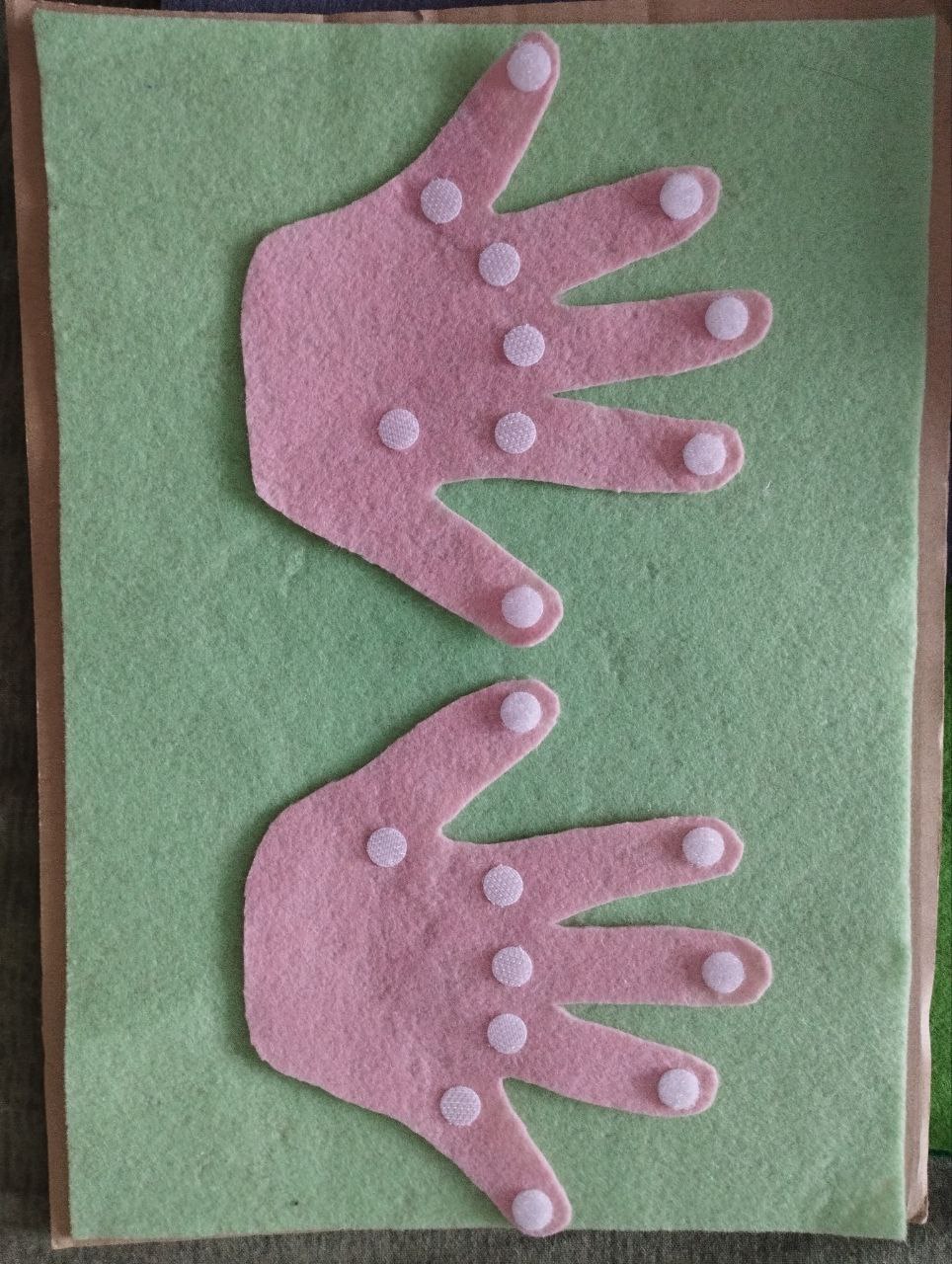 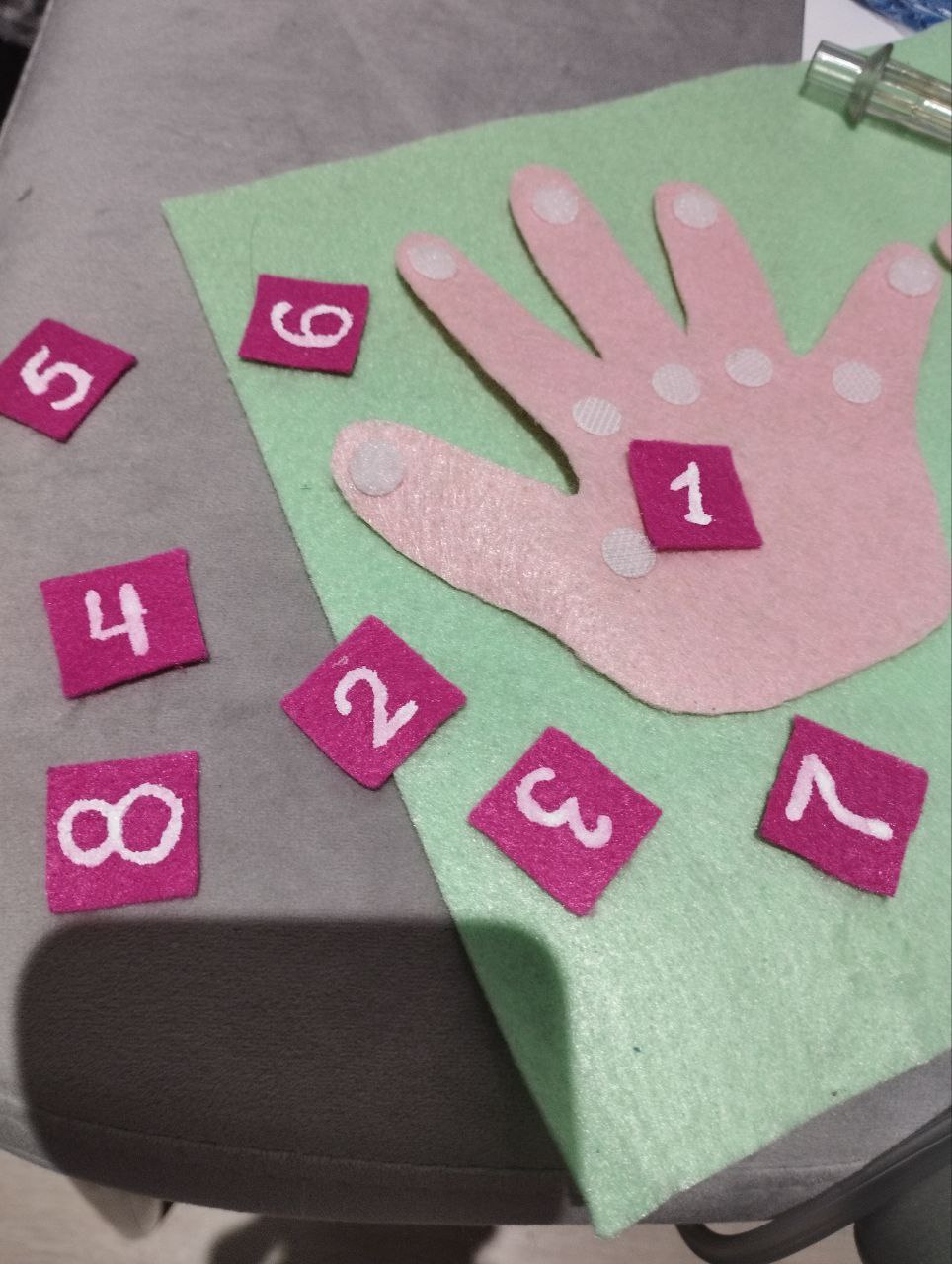 3. Прошить ладошки по контуру, так что бы пальцы оставались подвижными.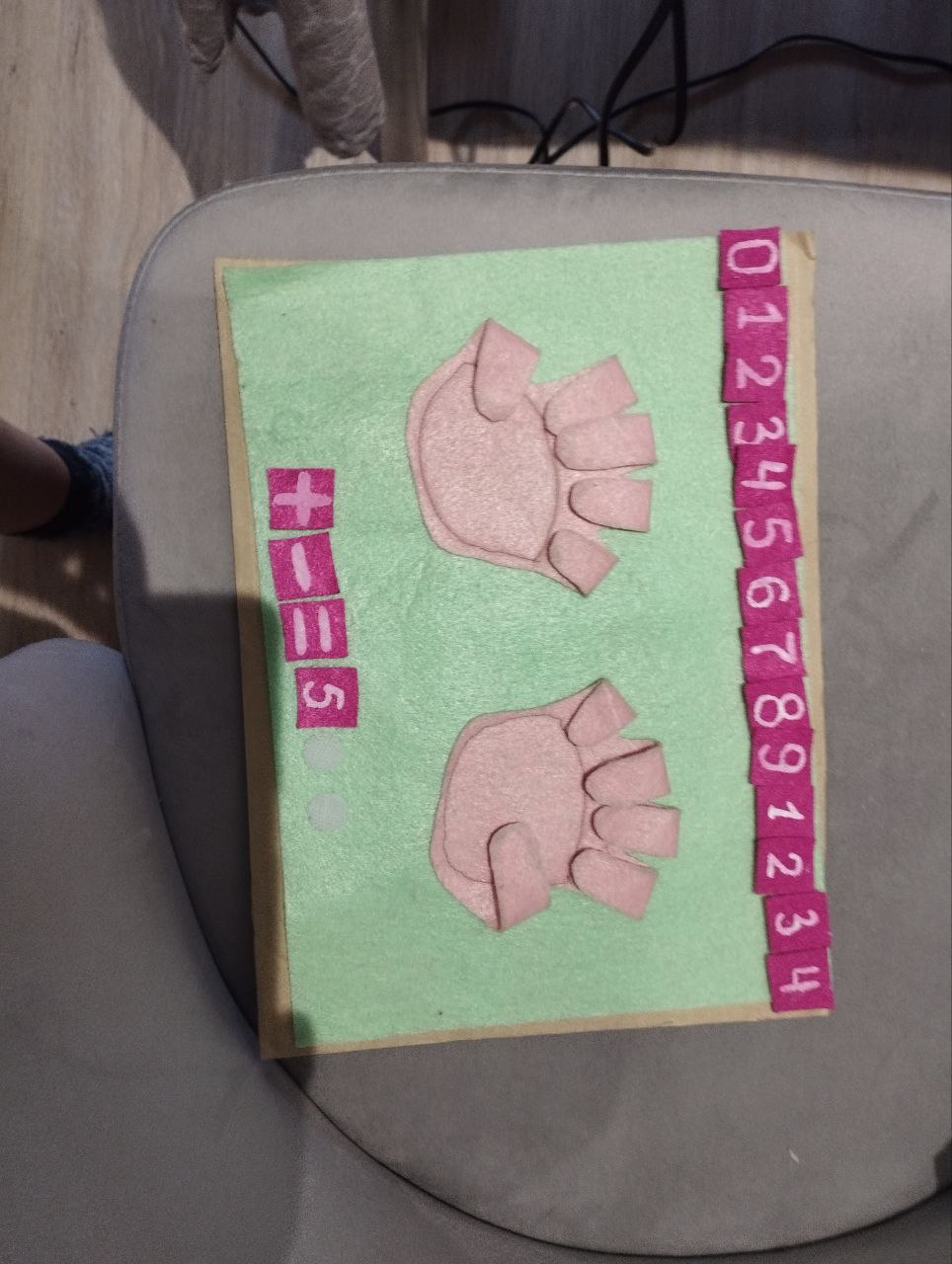 4. На липучках крепим пальцы и цифры снизу и по бокам. Добавляем плотную нитку и нанизываем на нее 10 бусин.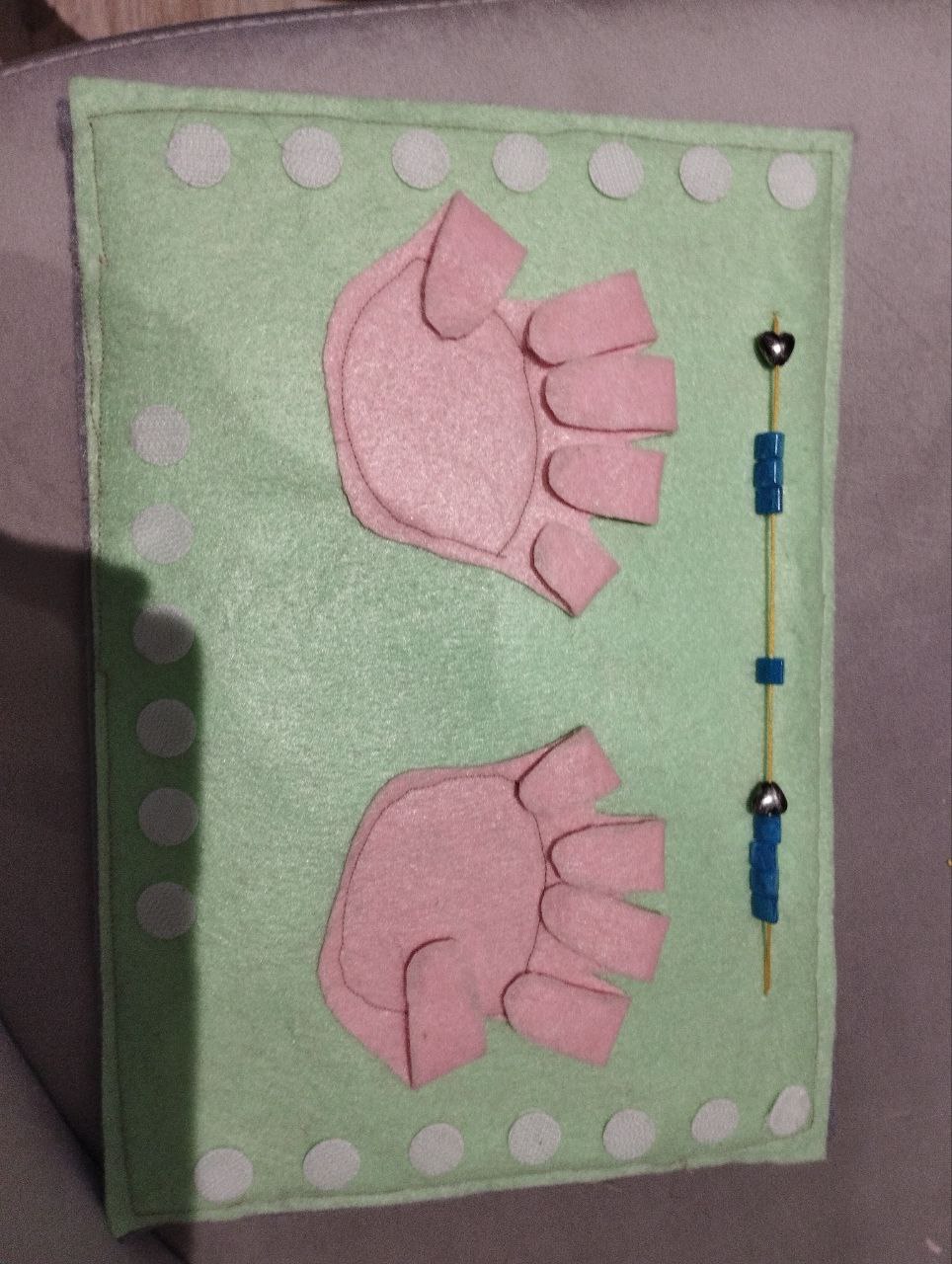 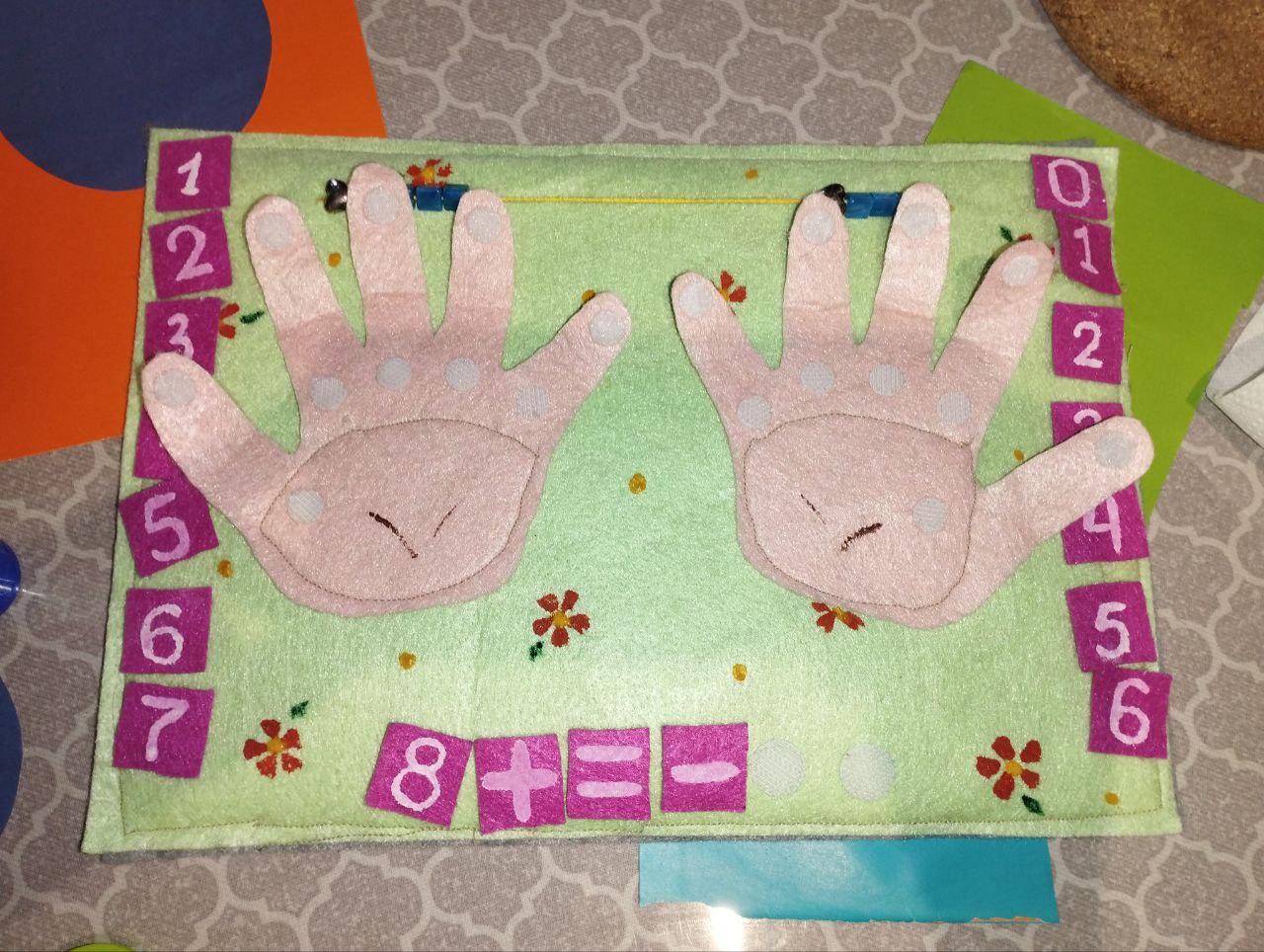 Пособие можно украсить.Пособие можно использовать при занятиях и при индивидуальной работе с детьми.